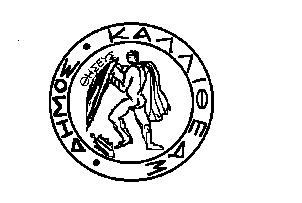 ΕΛΛΗΝΙΚΗ ΔΗΜΟΚΡΑΤΙΑ				    	         	 Καλλιθέα   31/01/2024ΝΟΜΟΣ ΑΤΤΙΚΗΣΔΗΜΟΣ ΚΑΛΛΙΘΕΑΣ					      	 Αρ. Πρωτ. 4667    ΔΙΕΥΘΥΝΣΗ	:ΔΙΟΙΚΗΤΙΚΗΤΜΗΜΑ	:Υποστ. Πολ. ΟργάνωνΑΡΜΟΔΙΟΣ	: Μαρίνα Γρίβα						 Τηλεφ.	: 213 2070425e-mail		: m.griva@kallithea.grΘΕΜΑ		:«Ορισμός εκπροσώπου του  		              ΠΡΟΣ               	  Δήμου στο ίδρυμα ΕΥΦΗΜΙΑΣ 			Τον  Πρόεδρο   Κ.  ΚΑΤΣΟΛΕΔΑΚΗ»        		    Δημοτικού ΣυμβουλίουΈχοντας υπόψη: Τη συστατική πράξη του Κοινωφελούς ιδρύματος με την επωνυμία «ΙΔΡΥΜΑ ΕΥΦΗΜΙΑΣ Κ. ΚΑΤΣΟΛΕΔΑΚΗ» όπως δημοσιεύτηκε στο ΦΕΚ 492/Β-16/6/1989 ,  που στο άρθρο 4 αναφέρει :«  1. Το ίδρυμα διοικείται από πενταμελές Διοικητικό Συμβούλιο  που αποτελείται από τους….. β)  Ένα εκπρόσωπο του Δήμου Καλλιθέας Αττικής, που θα υποδεικνύεται από το Δημοτικό Συμβούλιο ».Το γεγονός ότι από 01/01/2024 έχει αναλάβει η νέα δημοτική αρχή.Το με αρ. πρωτ. 4364/29-01-2024 έγγραφο του προέδρου του ιδρύματος.παρακαλούμε κατά την προσεχή συνεδρίαση του Δημοτικού Συμβουλίου όπως ορίσετε εκπρόσωπο του Δήμου μας στο Διοικητικό Συμβούλιο του ιδρύματος ΕΥΦΗΜΙΑΣ Κ. ΚΑΤΣΟΛΕΔΑΚΗ.        Η  ΑΝΤΙΔΗΜΑΡΧΟΣ     ΙΩΑΝΝΑ ΕΥΤΥΧΙΑΔΟΥ  Συνημμένα:- Το με αρ. πρωτ. 4364/29-01-2024 έγγραφοΕσωτερική Διανομή         Γρ. Δημάρχου                                                              Γρ. Γεν. ΓραμματέαΔ.Υ.Τμήμα Υποστ. Πολ. Οργάνων 